  Содержание:1.Сложение и вычитание в пределах 102.Задачи на разностное сравнение3. Переместительное свойство сложения4.Разнообразные случаи сложения и вычитания в пределах 1005.Числовые выражения6.Действия умножения и деления7.Таблица умножения и соответствующие случаи деления8.Умножение суммы на число. Деление суммы на число 9.Доли. Сравнение долей. Нахождение доли числа и числа по его доле10.Время. Единица времени11.Устные приемы умножения и деления в пределах 100012.Задачи с лишними данными13. Задачи с недостающими данными14.Разноуровневые карточки15.Литература1. В 1 бригаде – 12 тракторов, а во 2 бригаде на 2 трактора больше, чем в 1. Сколько тракторов во 2 бригаде?2. Сережа пошел в лес за грибами и пригласил с собой пятерых друзей. Сколько ребят пошли за грибами?3. Бабушка принесла яблоки. 3 пряника она дала внуку, а внучке – на 2 пряника больше. Сколько пряников она дала внучке?4. Реши задачу по краткой записи условия: Было – 11 булочек. Съела – 3 булочке. Осталось - ?5. Из банки отлили 5 стаканов вишневого компота. После этого в ней осталось 7 стаканов компота. Сколько стаканов компота было в банке?1. Папа купил 6 банок голубой краски и 2 банки белой. На сколько, больше купили голубой краски, чем белой? 2. В киоск привезли 8 ящиков яблок и 9 ящиков груш. Сколько ящиков с фруктами привезли в киоск? 3. В киоск привезли 8 ящиков яблок и 9 ящиков груш. На сколько, меньше привезли ящиков с яблоками, чем с грушами?Сравни задачи и их решение б) и в).4. На полке стояло 11 книг. Мама поставила туда еще 2 книги. На сколько книг стало больше на полке? Что интересного вы заметили в этой задаче?5. Тане осталось полить 5 грядок, а папе – 3. Кому осталось полить больше грядок и на сколько?1. Решите задачу двумя способами:В коробке 9 ложек и 7 вилок. Сколько предметов в коробе?2. Реши задачу двумя способами:В шкафу стояло 12 блюдец и 6 чашек. Сколько предметов стояло в шкафу?3. В фото кружке 6 девочек и 12 мальчиков. Сколько детей занимаются фотографиями ?В хоре 12 мальчиков и 6 девочек. Сколько детей занимаются в хоре ? Ответьте на вопрос, не выполняя вычислений.4. У Маши 11 цветных карандашей, а простых – 9. На сколько цветных карандашей больше, чем простых? Сколько всего карандашей у Маши?5. У Светы 8 наклеек и 12 открыток? На сколько наклеек меньше, чем открыток? Сколько всего наклеек и открыток? Сколько всего наклеек и открыток у Светы?1.Продали 100 белых пуговиц и 7 десятков черных. Каких пуговиц продали больше?2.Мама просила Петю купить 2 десятка яиц. Петя принес домой 20 штук яиц. Правильно ли Петя выполнил просьбу мамы?3.Составь и реши задачу по краткой записи:Было - 16 и 24Взяли -?Осталось - 224.Составь и реши задачу, пользуясь краткой записью:1- 40 л 2 - 25 л3 - ?Всего - 95 лПроверьте решение задачи по схеме:            40 + 25 + ? = 955.Решите задачу двумя способами:В мешке было 50 кг картофеля. В перовую неделю израсходовали 16 кг картофеля, а во вторую-14 кг. Сколько килограммов картофеля осталось в мешке?6.Решите задачи и сравните их:а) Школьники окопали 24 груши, а яблонь на 9 больше, чем груш. Сколько яблонь окопали школьники?б) Садовник обрезал 16 тополей. Это на 5 больше, чем обрезанных лип. Сколько лип обрезал садовник?7.Решите задачу:В санатории мальчик поправился на 3 кг. Теперь он весит 31 кг. Сколько весил мальчик до приезда в санаторий?8.В бидон влили кувшин молока и еще 4 стакана. Всего влили 15 стаканов молока. Сколько стаканов молока было в кувшине?9. На одну чашку весов поставили гирю в 5кг, а на другую - пакет с сахаром и еще гирю в 1 кг. Сколько весил пакет с сахаром, если весы были в равновесии?10. Прочитайте задачу:На огороде копали грядки 28 человек. 5человек ушли за водой, а 3 человека - за семенами. Сколько человек осталось? Объясните каждый способ решения задачи:                         1 способ: 28 – (5+3)                       2 способ: (28 – 5) – 3Какой способ решения вам больше нравится? Почему?Дайте полный ответ на вопрос задачи.11. Отец и сын ловили рыбу. Отец поймал 13 окуней и 5 карасей, а сын - 6 окуней и 7 карасей. Ответь на вопросы:а) Кто из них поймал больше окуней и на сколько?б) Сколько рыб поймал каждый?в) На сколько, меньше рыб поймал сын, чем отец?12. Мама просила Петю купить 2 десятка яиц. Петя принес домой 20 штук яиц. Правильно ли Петя выполнил просьбу мамы?13. По  краткой записи составьте и решите задачу:Было – 20 м и 60 м.Израсходовали – 30 м.Осталось - ?14. На машине было 30 ящиков. Когда погрузили еще несколько ящиков, их стало 70. Сколько ящиков картофеля во второй машине?15. В буфете привезли два ящика яблок: в одном ящике 40 кг, а в другом – 30 кг. Продали 50 кг яблок. Сколько килограммов яблок осталось?16. В саду работали 17 девочек; их было на 3 меньше, чем мальчиков. Сколько всего детей работали в саду?Прочитайте задачу. Повторите задачу, ответьте на вопросы:- Сколько было девочек в саду?-Что еще сказано в задаче про девочек?Если девочек было меньше, что можно сказать про мальчиков?17. В одной корзине 10 кг груш, это на 7 кг меньше, чем во второй. Сколько килограммов груш во второй корзине?б) В одной корзине 10 кг груш, а в другой – 7 кг. Сколько килограммов груш в двух корзинах?в) В одной корзине 10 кг груш, а в другой – на 7 кг больше. Сколько килограммов груш во второй корзине?- Чем похожи все три задачи? В чем их различие?-Выполни решение, запиши ответ.                 1.Реши задачу:На подносе стояло несколько стаканов молока. Дети выпили 5 стаканов, 3 стакана осталось. Сколько стаканов молока стояло на подносе? Составьте две обратные задачи по краткой записи.Было – 8 ст.                                      Было – 8 ст.Выпили - ?                                        Выпили – 5 ст.Осталось – 3 ст.                               Осталось - ?2.Составьте числовое выражение для решения следующей задачи:Было – 13 и 15.Продали – 7.Осталось -?Реши задачу. Есть ли другие способы решения? Назови. 1.Выполни действия, используя наглядный материал:а) Разложите 18 карандашей в коробки по 6 карандашей. Сколько понадобилось коробок?Разложите 18 карандашей поровну в 3 коробки. Сколько карандашей в каждой коробке? Чем сходны и чем отличаются эти задачи?б) 8 квадратов разложите по 2 квадрата. Сколько получилось групп квадратов? Запиши решение.в) 12 квадратов разложили в 2 коробки поровну. Сколько квадратов в каждой коробке? Запишите решение.г) 10 роз надо поставить в вазочки, по 5 роз в каждую. Сколько потребуется вазочек?д) 12 тетрадей раздайте ученикам, по 3 тетради каждому. Сколько учеников получили тетради?Решите задачи:2. В первый день школьники собрали для библиотеки 20 книг и столько же во второй день. Сколько книг собрали школьники за два дня? Решите задачу двумя способами.3.С грядки собрали 3 корзины капусты, в каждой по 8 кг. Сколько всего килограммов капусты собрали?4.Посадили 3 ряда кустов по 4 куста в каждом ряду. Сколько всего кустов посадили?5.Витя наклеил на 6 листов по 8 марок, а Саша – на 8 листов по 6 марок. У кого марок меньше: у Саши или у Вити?1.Длина чемодана 6 дм, а стол длиннее в 2 раза. Чему равна длина стола?2.Длина стола 12 дм, а чемодан в 2 раза короче. Чему равна длина чемодана?3.Ученик вырезал сначала 3 круга. Затем таких кругов он увеличил в 2 раза. Сколько кругов он вырезал?4.Алеша сделал на елку 8 зеленых флажков, синих флажков на 4 больше, чем зеленых, а красных в 3 раза меньше, чем синих. Сколько красных флажков сделал Алеша?5.Саша поймал утром 6 жуков, а вечером 4. Половину всех пойманных жуков он отдал сестре. Сколько жуков у него осталось?6.У Коли было 9 конфет, которые он раздал поровну двум братьям и маме. Сколько получил каждый?7.В столовую привезли три корзины огурцов, по 2 кг в каждой. Сколько всего килограммов огурцов привезли?8.В туристический поход отправились 54 человека. Сколько нужно палаток, если в каждой палатке помещается по 6 человек?9. Поставьте вопрос к задаче и решите ее:В столовую привезли 30 кг огурцов и 10 кг помидоров.1.Школьники посадили 3 ряда смородины по 10 кустов в каждом ряду и столько же рядов крыжовника по 5 кустов в ряду. Сколько всего кустов посадили школьники? Объясните два способа решения задачи:1 способ         2 способ   10 х 3 + 5 х 3      (10 + 5) х 32.В классе 14 девочек и 10 мальчиков. Класс разделили на группы, по 6 человек в каждой. На сколько групп разделили класс?3.В большой банке замариновали 24 огурца, что в 2 раза больше, чем в маленькой. Сколько огурцов в маленькой банке?4.В мастерской было 84 м ткани. Часть этой ткани израсходовали на шитье двенадцати платьев, употребив на каждое по 4 метра. На сколько метров ткани израсходовали больше. Чем осталось?5.Три класса собрали 90 кг винограда. Первый класс собрал 23 кг, второй вдвое больше, чем первый. Сколько килограммов винограда собрал третий класс?6.Один ученик сказал другому: «У меня столько карандашей, что если их количество увеличить в 12 раз и еще прибавить 2 карандаша, то их будет 62». Сколько карандашей было у ученика?7.В несколько банок налили по 3 л молока. Сколько было банок, если в них налили 15 л молока?8.В детский сад привезли 5 трехлитровых банок молока. 2 банки молока израсходовали за завтраком.9.В бочке 65 л воды. Ежедневно из нее брали утром 3 л воды, а вечером-6 л. На сколько дней хватило воды в бочке? Сколько литров воды осталось? 10.Из 25 листов бумаги сшили альбом, по 8 листов в каждом. Сколько альбомов сделали и сколько листов бумаги осталось?11.У девочки было 98 листов картинок. Она наклеила их в альбом, по 15 картинок на страницу. Сколько полных страниц использовала девочка, и сколько картинок оказалось на последней странице?12.Девочка из 26 листов бумаги сделали 3 одинаковых блокнота, после чего осталось 2 листа бумаги. Сколько листов бумаги пошло на каждый блокнот?13.Купили 3 коробки карандашей, по 6 карандашей в каждой, и столько же коробок карандашей, по 8 карандашей в каждой. Сколько купили всего карандашей?14.Для новогодних украшений купили 4 пакета зеленой бумаги, по 8 листов в каждом пакете, и столько же пакетов красной бумаги, по 6 листов в каждом пакете?15.В двух корзинах лежали яблоки. Для отправки их разложили в ящики, по 10 кг в каждый. Сколько потребовалось ящиков?1.Длина проволоки 18 дм. Отрезали шестую часть проволоки. Сколько дециметров проволоки отрезали? 2.Бабушка напекла пирожков. За обедом съели 6 пирожков, что составляет четвертую часть всех испеченных пирожков. Сколько пирожков напекла бабушка?3.Саша принес из леса грибы. Из 10-ти грибов сварили суп. Они составили половину всех найденных грибов. Сколько грибов принес Саша?4.В поселке было 10 новых домов. В этом году построили еще 20 домов. Третья часть всех домов еще не заселена. Сколько домов еще не заселены?5.Маша наклеила в альбом 8 фотографий, что составило третью часть всех фотографий. Сколько Маше осталось наклеить фотографий?1.Репетиция хора продолжалась 45 минут с перерывом в 10 минут и закончилась в 16 ч и 10 минут. В котором часу началась репетиция?2.Школьники отправились в поход 6 июня, а вернулись 18 июня. Сколько дней длился поход?3.Папа уехал в дом отдыха 2 июля, а вернулся 28 июля. Сколько дней отсутствовал папа?4.Мама уехала в командировку 23 ноября на две недели. Какого числа мама должна вернуться?5.Пассажир был в пути двое суток и 6 часов. Сколько всего часов он был в пути?1.На хлебозавод нужно доставить 160 мешков муки. Для перевозки муки было выделено 4 машины. На двух первых машинах перевезли по 30 мешков на каждой. По сколько мешков нужно погрузить на каждую из оставшихся двух машин?2.Для детской спортивной секции закупили 120 пар коньков, а лыж – в три раза больше. На сколько пар коньков куплено меньше, чем лыж?3.Магазин продал 120 пар обуви. Половину составляла женская обувь, а треть остальной обуви – мужская. Сколько пар мужской обуви продал магазин?4.С участка собрали 360 кг картофеля, и разложила в 9 мешков поровну. Сколько килограммов картофеля в каждом мешке?5.С огорода собрали 810 кг картофеля, а капусты – в 9 раз меньше. Сколько килограммов капусты собрали с огорода?6.На пути из города в село машина проехала 126 км. После этого до села осталось ехать на 85 км больше, чем проехала машина. Каково расстояние от города до села?7.От дома до школы 810 м. Девочка прошла девятую часть пути. Сколько метров ей осталось пройти?8.Одна бригада посадила 450 кустов смородины, а вторая – на 12 кустов меньше. Сколько кустов смородины посадили обе бригады вместе?1. Из 24 м шелка сшили 3 платья, 2 блузки и 2 халата. На блузки пошло 4 м шелка, на платья – на 8 м больше, чем на блузку, а на халаты – остальной шелк. Сколько метров шелка пошло на халаты?- Все ли числа понадобятся для решения?- Измени условие задачи, чтобы в нем остались только те числа, которые необходимы для решения задачи.2. Турист проехал на автомашине 146 км, а на пароходе на 50 км меньше, ем на автомобиле. Пешком турист прошел 12 км. Весь его путь составил 264 км. Сколько километров проехал турист на пароходе?- Измени условие, чтобы остались только те данные, которые нужны для решения.- Измени вопрос и условие, чтобы в задаче не было лишних данных.3. В каждый прилет к гнезду скворец несет 3 саранчи, по 2 грамма каждая. Сколько саранчи съедят птицы за день?- Что вы заметили?- Как нужно поставить вопрос, чтобы для решения задачи нужны были все данные числа?1. Из двух городов выехали одновременно навстречу друг другу 2 мотоциклиста. Один мотоциклист двигался со скоростью 90 км/ч и проехал до встречи 180 км. Какое расстояние проехал до встречи другой мотоциклист?- Можно ли решить эту задачу?- Измени вопрос так, чтобы задачу можно было решать.- Дополните условие, чтобы задачу можно было решить.Материал в карточках располагается по степени возрастания их трудности1. Дидактический материал по математике. Авторы: Н. Г. Уткина, Н. В. Улитина, Т. В. Юдачева.2.Методические рекомендации для учителей начальных классов «Как научить детей решать задачи». Автор: Т. А. Лавриненко 3.Материалы для проведения контрольных и проверочных работ. Авторы: Л. И. Тикунова, Т.В. Игнатьева, В. Н. Рудницкая.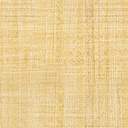 